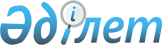 "2014-2016 жылдарға арналған аудандық бюджет туралы" Арал аудандық мәслихатының 2013 жылғы 25 желтоқсандағы N 137 шешіміне өзгерістер мен толықтырулары енгізу туралы
					
			Күшін жойған
			
			
		
					Қызылорда облысы Арал аудандық мәслихатының 2014 жылғы 05 тамыздағы N 182 шешімі. Қызылорда облысының Әділет департаментінде 2014 жылғы 15 тамызда N 4748 болып тіркелді. Шешімнің қабылдау мерзімінің өтуіне байланысты қолдану тоқтатылды (Қызылорда облысы Арал аудандық мәслихатының 2015 жылғы 28 қаңтардағы N 03-16/28 хатымен)

      Ескерту. Шешімнің қабылдау мерзімінің өтуіне байланысты қолдану тоқтатылды (Қызылорда облысы Арал аудандық мәслихатының 28.01.2015 N 03-16/28 хатымен).



      «Қазақстан Республикасының Бюджет кодексі» Қазақстан Республикасының 2008 жылғы 4 желтоқсандағы кодексіне, «Қазақстан Республикасындағы жергілікті мемлекеттік басқару және өзін-өзі басқару туралы» Қазақстан Республикасының 2001 жылғы 23 қаңтардағы Заңының 6-бабының 1-тармағының 1) тармақшасына сәйкес Арал аудандық мәслихаты ШЕШІМ ҚАБЫЛДАДЫ:

      1. 

«2014-2016 жылдарға арналған аудандық бюджет туралы» Арал аудандық мәслихатының 2013 жылғы 25 желтоқсандағы кезекті жиырма төртінші сессиясының № 137 шешіміне (нормативтік құқықтық актілердің мемлекеттік тіркеу Тізілімінде 4570 нөмірімен тіркелген, аудандық «Толқын» газетінің 2014 жылғы 22 қаңтардағы №06 жарияланған) мынадай өзгерістер мен толықтырулар енгізілсін:



      1-тармақ мынадай жаңа редакцияда жазылсын:



      «1) кірістер – 8 428 296 мың теңге, оның ішінде:



      салықтық түсімдер – 1 204 507 мың теңге;



      салықтық емес түсімдер – 10 767 мың теңге;



      негізгі капиталды сатудан түсетін түсімдер – 296 460 мың



      теңге;



      трансферттер түсімдері – 6 916 562 мың теңге;



      2) шығындар – 8 512 547 мың теңге;



      3) таза бюджеттік кредит беру 27 353 мың теңге;



      бюджеттік кредиттер – 31 158 мың теңге;



      бюджеттік кредиттерді өтеу – 3 805 мың теңге;



      4) қаржы активтерімен жасалатын операциялар бойынша сальдо – 21 987 мың теңге; 



      қаржы активтерін сатып алу - 21 987 мың теңге;



      мемлекеттік қаржы активтерін сатудан түсетін түсімдер – 0;



      5) бюджет тапшылығы (профициті)- - 133 591 мың теңге;



      6) бюджет тапшылығын қаржыландыру (профицитін пайдалану) 133 591 мың теңге.»;



      аталған шешімнің 1, 4 қосымшалары осы шешімнің 1, 2



       қосымшаларына сәйкес жаңа редакцияда жазылсын.

      2. 

Осы шешім оның алғашқы ресми жарияланған күнінен бастап қолданысқа енгізіледі және 2014 жылдың 1 қаңтарынан бастап пайда болған қатынастарға таралады.

 

  

2014 жылға арналған аудан бюджеті

      мың теңге

 

  

Аудандағы қала, кент, ауылдық округтердің бюджеттік бағдарламалары бойынша 2014 жылға арналған шығындар көлемі

 
					© 2012. Қазақстан Республикасы Әділет министрлігінің «Қазақстан Республикасының Заңнама және құқықтық ақпарат институты» ШЖҚ РМК
				

      Арал аудандық мәслихатының

      кезектен тыс отызыншы

      сессиясының төрағасыС. Жанназарова

      Арал аудандық мәслихатының

      хатшысыК. Данабай

2014 жылғы «05» тамыздағы № 182

Арал аудандық мәслихатының

кезектен тыс отызыншы

сессиясының шешіміне

1-қосымша

2013 жылғы «25» желтоқсандағы № 137

Арал аудандық мәслихатының

кезекті жиырма төртінші сессиясының шешіміне

1-қосымша

Санаты 

 

Санаты 

 

Санаты 

 

Санаты 

 2014 жыл сомасы

 Сыныбы 

 Сыныбы 

 Сыныбы 

 2014 жыл сомасы

 Ішкі сыныбы

 Ішкі сыныбы

 2014 жыл сомасы

 Атауы 

 2014 жыл сомасы

 

1

 2

 3

 4

 5

 1. Кірістер

 8 428 296

 

1

 Салықтық түсімдер

 1 204 507

 01

 Табыс салығы

 382 070

 2

 Жеке табыс салығы

 382 070

 03

 Әлеуметтiк салық

 310 600

 1

 Әлеуметтiк салық

 310 600

 04

 Меншiкке салынатын салықтар

 482 061

 1

 Мүлiкке салынатын салықтар

 410 200

 3

 Жер салығы

 16 811

 4

 Көлiк құралдарына салынатын салық

 54 300

 5

 Бiрыңғай жер салығы

 750

 05

 Тауарларға, жұмыстарға және қызметтерге салынатын iшкi салықтар

 24 180

 2

 Акциздер

 5 900

 3

 Табиғи және басқа да ресурстарды пайдаланғаны үшiн түсетiн түсiмдер

 7 100

 4

 Кәсiпкерлiк және кәсiби қызметтi жүргiзгенi үшiн алынатын алымдар

 9 180

 5

 Ойын бизнесіне салық

 2 000

  

08

 Заңдық мәнді іс-әрекеттерді жасағаны және (немесе) оған уәкілеттігі бар мемлекеттік органдар немесе лауазымды адамдар құжаттар бергені үшін алынатын міндетті төлемдер

  

5 596

 1

 Мемлекеттiк баж

 5 596

 

2

 Салықтық емес түсімдер

 10 767

 01

 Мемлекеттік меншіктен түсетін кірістер

 715

 5

 Мемлекет меншігіндегі мүлікті жалға беруден түсетін кірістер 

 710

 7

 Мемлекеттік бюджеттен берілген кредиттер бойынша сыйақылар

 5

 06

 Өзге де салықтық емес түсімдер

 10 052

 1

 Өзге де салықтық емес түсімдер

 10 052

 

3

 Негiзгi капиталды сатудан түсетін түсімдер

 296 460

 03

 Жердi және материалдық емес активтердi сату

 296 460

 1

 Жердi сату

 150 228

 2

 Материалдық емес активтерді сату

 146 232

 

4

 Трансферттердің түсімдері

 6 916 562

 02

 Мемлекеттiк басқарудың жоғары тұрған органдарынан түсетiн трансферттер

 6 916 562

 2

 Облыстық бюджеттен түсетiн трансферттер

 6 916 562

 

Функционалдық топ

 

Функционалдық топ

 

Функционалдық топ

 

Функционалдық топ

 Бюджеттік бағдарламалардың әкімшісі

 Бюджеттік бағдарламалардың әкімшісі

 Бюджеттік бағдарламалардың әкімшісі

 Бағдарлама 

 Бағдарлама 

 Атауы 

 2. Шығындар

 8 512 547

 

01

 Жалпы сипаттағы мемлекеттік қызметтер

 561 008

 112

 Аудан (облыстық маңызы бар қала) мәслихатының аппараты

 19 819

 001

 Аудан (облыстық маңызы бар қала) мәслихатының қызметін қамтамасыз ету жөніндегі қызметтер

 19 305

 003

 Мемлекеттік органның күрделі шығыстары

 514

 122

 Аудан (облыстық маңызы бар қала) әкімінің аппараты

 136 293

 001

 Аудан (облыстық маңызы бар қала) әкімінің қызметін қамтамасыз ету жөніндегі қызметтер

 103 041

 003

 Мемлекеттік органның күрделі шығыстары

 33 252

 123

 Қаладағы аудан, аудандық маңызы бар қала, кент, ауыл, ауылдық округ әкімінің аппараты

 358 839

 001

 Қаладағы аудан, аудандық маңызы бар қала, кент, ауыл, ауылдық округ әкімінің қызметін қамтамасыз ету жөніндегі қызметтер

 351 864

 022

 Мемлекеттік органның күрделі шығыстары

 6 975

 452

 Ауданның (облыстық маңызы бар қаланың) қаржы бөлімі

 22 265

 001

 Ауданның (облыстық маңызы бар қаланың) бюджеттін орындау және ауданның (облыстық маңызы бар қаланың) коммуналдық меншігін басқару саласындағы мемлекеттік саясатты іске асыру жөніндегі қызметтер

 18 226

 003

 Салық салу мақсатында мүлікті бағалауды жүргізу

 2 109

 011

 Коммуналдық меншікке түскен мүлікті есепке алу, бағалау, сақтау және сату

 1 500

 018

 Мемлекеттік органның күрделі шығыстары

 430

 453

 Ауданның (облыстық маңызы бар қаланың) экономика және бюджеттік жоспарлау бөлімі

 23 792

 001

 Экономикалық саясатты, мемлекеттік жоспарлау жүйесін қалыптастыру және дамыту және ауданды (облыстық маңызы бар қаланы) басқару саласындағы мемлекеттік саясатты іске асыру жөніндегі қызметтер

 22 432

 004

 Мемлекеттік органның күрделі шығыстары

 1 360

 

02

 Қорғаныс

 5 065

 122

 Аудан (облыстық маңызы бар қала) әкімінің аппараты

 4 275

 005

 Жалпыға бірдей әскери міндетті атқару шеңберіндегі іс-шаралар

 4 275

 122

 Аудан (облыстық маңызы бар қала) әкімінің аппараты

 790

 006

 Аудан (облыстық маңызы бар қала) ауқымындағы төтенше жағдайлардың алдын алу және оларды жою

 790

 

03

 Қоғамдық тәртіп, қауіпсіздік, құқықтық, сот, қылмыстық-атқару қызметі

 23 847

  

458

 Ауданның (облыстық маңызы бар қаланың) тұрғын үй-коммуналдық шаруашылығы, жолаушылар көлігі және автомобиль жолдары бөлімі

  

23 847

 021

 Елді мекендерде жол жүрісі қауіпсіздігін қамтамасыз ету

 23 847

 

04

 Білім беру

 5 495 214

 123

 Қаладағы аудан, аудандық маңызы бар қала, кент, ауыл, ауылдық округ әкімінің аппараты

 231 046

 004

 Мектепке дейінгі тәрбие мен оқыту ұйымдарының қызметін қамтамасыз ету

 141 053

 041

 Мектепке дейінгі білім беру ұйымдарында мемлекеттік білім беру тапсырысын іске асыруға

 89 993

 464

 Ауданның (облыстық маңызы бар қаланың) білім бөлімі

 472 388

 009

 Мектепке дейінгі тәрбие мен оқыту ұйымдарының қызметін қамтамасыз ету

 343 352

 040

 Мектепке дейінгі білім беру ұйымдарында мемлекеттік білім беру тапсырысын іске асыруға

 129 036

 123

 Қаладағы аудан, аудандық маңызы бар қала, кент, ауыл, ауылдық округ әкімінің аппараты

 1 263

 005

 Ауылдық жерлерде балаларды мектепке дейін тегін алып баруды және кері алып келуді ұйымдастыру

 1 263

 464

 Ауданның (облыстық маңызы бар қаланың) білім бөлімі

 4 576 447

 003

 Жалпы білім беру

 4 480 672

 006

 Балаларға қосымша білім беру

 95 775

 464

 Ауданның (облыстық маңызы бар қаланың) білім бөлімі

 214 070

 001

 Жергілікті деңгейде білім беру саласындағы мемлекеттік саясатты іске асыру жөніндегі қызметтер

 23 216

 004

 Ауданның (облыстық маңызы бар қаланың) мемлекеттік білім беру мекемелерінде білім беру жүйесін ақпараттандыру

 5 401

 005

 Ауданның (облыстық маңызы бар қаланың) мемлекеттiк бiлiм беру мекемелер үшiн оқулықтар мен оқу-әдiстемелiк кешендерді сатып алу және жеткiзу

  

34 042

 007

 Аудандық (қалалық) ауқымдағы мектеп олимпиадаларын және мектептен тыс іс-шараларды өткізу

 768

 015

 Жетім баланы (жетім балаларды) және ата-аналарының қамқорынсыз қалған баланы (балаларды) күтіп-ұстауға асыраушыларына ай сайынғы ақшалай қаражат төлемдері

  

15 603

 067

 Ведомстволық бағыныстағы мемлекеттік мекемелерінің және ұйымдарының күрделі шығыстары

 135 040

 

05

 Денсаулық сақтау 

 1 238

 123

 Қаладағы аудан, аудандық маңызы бар қала, кент, ауыл, ауылдық округ әкімінің аппараты

 1 238

 002

 Шұғыл жағдайларда сырқаты ауыр адамдарды дәрігерлік көмек көрсететін ең жақын денсаулық сақтау ұйымына жеткізуді ұйымдастыру

  

1 238

 

06

 Әлеуметтiк көмек және әлеуметтiк қамсыздандыру

 439 011

 123

 Қаладағы аудан, аудандық маңызы бар қала, кент, ауыл, ауылдық округ әкімінің аппараты

 13 261

 003

 Мұқтаж азаматтарға үйде әлеуметтiк көмек көрсету

 13 261

 451

 Ауданның (облыстық маңызы бар қаланың) жұмыспен қамту және әлеуметтік бағдарламалар бөлімі

 368 838

 002

 Жұмыспен қамту бағдарламасы

 31 104

 003

 Қайтыс болған Совет Одағының батырларын, "Халық қаһармандарын", Социалистік Еңбек ерлерін, Даңқ Орденінің үш дәрежесімен және "Отан" орденімен марапатталған соғыс ардагерлері мен мүгедектерін жерлеу рәсімдері бойынша қызмет көрсету

 21

 004

 Ауылдық жерлерде тұратын денсаулық сақтау, білім беру, әлеуметтік қамтамасыз ету, мәдениет, спорт және ветеринар мамандарына отын сатып алуға Қазақстан Республикасының заңнамасына сәйкес әлеуметтік көмек көрсету

 14 816

 005

 Мемлекеттік атаулы әлеуметтік көмек 

 11 041

 006

 Тұрғын үйге көмек көрсету

 25 147

 007

 Жергілікті өкілетті органдардың шешімі бойынша мұқтаж азаматтардың жекелеген топтарына әлеуметтік көмек

 102 417

 009

 1999 жылғы 26 шілдесінде "Отан", "Даңқ" ордендерімен марапатталған, "Халық Қаһарманы" атағын және республиканың құрметті атақтарын алған азаматтарды әлеуметтік қолдау

 370

 010

 Үйден тәрбиеленіп оқытылатын мүгедек балаларды материалдық қамтамасыз ету

 3 030

 014

 Мұқтаж азаматтарға үйде әлеуметтiк көмек көрсету

 21 665

 016

 18 жасқа дейінгі балаларға мемлекеттік жәрдемақылар

 129 116

  

017

 Мүгедектерді оңалту жеке бағдарламасына сәйкес мұқтаж мүгедектерді міндетті гигиеналық құралдармен және ымдау тілі мамандарының қызмет көрсетуін, жеке көмекшілермен қамтамасыз ету

  

30 111

 123

 Қаладағы аудан, аудандық маңызы бар қала, кент, ауыл, ауылдық округ әкімінің аппараты

 10 376

 026

 Жергілікті деңгейде халықты жұмыспен қамтуды қамтамасыз ету

 10 376

 451

 Ауданның (облыстық маңызы бар қаланың) жұмыспен қамту және әлеуметтік бағдарламалар бөлімі

 45 359

  

001

 Жергілікті деңгейде халық үшін әлеуметтік бағдарламаларды жұмыспен қамтуды қамтамасыз етуді іске асыру саласындағы мемлекеттік саясатты іске асыру жөніндегі қызметтер 

  

40 932

 011

 Жәрдемақыларды және басқа да әлеуметтік төлемдерді есептеу, төлеу мен жеткізу бойынша қызметтерге ақы төлеу

 1 819

 021

 Мемлекеттік органның күрделі шығыстары

 720

 050

 Мүгедектердің құқықтарын қамтамасыз ету және өмір сүру сапасын жақсарту жөніндегі іс-шаралар жоспарын іске асыру

 1 888

 458

 Ауданның (облыстық маңызы бар қаланың) тұрғын үй-коммуналдық шаруашылығы, жолаушылар көлігі және автомобиль жолдары бөлімі

 1 177

 050

 Мүгедектердің құқықтарын қамтамасыз ету және өмір сүру сапасын жақсарту жөніндегі іс-шаралар жоспарын іске асыру

 1 177

 

07

 Тұрғын үй-коммуналдық шаруашылық

 647 957

 458

 Ауданның (облыстық маңызы бар қаланың) тұрғын үй-коммуналдық шаруашылығы, жолаушылар көлігі және автомобиль жолдары бөлімі

  

11 019

 002

 Мемлекеттік қажеттіліктер үшін жер учаскелерін алып қою, соның ішінде сатып алу жолымен алып қою және осыған байланысты жылжымайтын мүлікті иеліктен айыру

 10 619

 049

 Көп пәтерлі тұрғын үйлерде энергетикалық аудит жүргізу

 400

 464

 Ауданның (облыстық маңызы бар қаланың) білім бөлімі

 10 715

 026

 Жұмыспен қамту 2020 жол картасы бойынша қалаларды және ауылдық елді мекендерді дамыту шеңберінде объектілерді жөндеу

 10 715

 467

 Ауданның (облыстық маңызы бар қаланың) құрылыс бөлімі

 157 409

 003

 Коммуналдық тұрғын үй қорының тұрғын үйін жобалау, салу және (немесе) сатып алу

 114 646

 004

 Инженерлік коммуникациялық инфрақұрылымды жобалау, дамыту, жайластыру және (немесе) сатып алу

 42 763

 123

 Қаладағы аудан, аудандық маңызы бар қала, кент, ауыл, ауылдық округ әкімінің аппараты

 2 400

 014

 Елді мекендерді сумен жабдықтауды ұйымдастыру

 2 400

  

458

 Ауданның (облыстық маңызы бар қаланың) тұрғын үй-коммуналдық шаруашылығы, жолаушылар көлігі және автомобиль жолдары бөлімі

  

1 452

 012

 Сумен жабдықтау және су бұру жүйесінің жұмыс істеуі

 1 452

 467

 Ауданның (облыстық маңызы бар қаланың) құрылыс бөлімі

 97 256

 006

 Сумен жабдықтау және су бұру жүйесін дамыту

 97 256

 123

 Қаладағы аудан, аудандық маңызы бар қала, кент, ауыл, ауылдық округ әкімінің аппараты

 106 192

 008

 Елді мекендердегі көшелерді жарықтандыру

 19 074

 009

 Елдi мекендердiң санитариясын қамтамасыз ету

 54 939

 011

 Елді мекендерді абаттандыру мен көгалдандыру

 32 179

  

458

 Ауданның (облыстық маңызы бар қаланың) тұрғын үй-коммуналдық шаруашылығы, жолаушылар көлігі және автомобиль жолдары бөлімі

  

261 514

 018

 Елдi мекендердi абаттандыру және көгалдандыру

 261 514

 

08

 Мәдениет, спорт, туризм және ақпараттық кеңістiк

 520 298

 123

 Қаладағы аудан, аудандық маңызы бар қала, кент, ауыл, ауылдық округ әкімінің аппараты

 53 253

 006

 Жергілікті деңгейде мәдени-демалыс жұмысын қолдау

 53 253

 455

 Ауданның (облыстық маңызы бар қаланың) мәдениет және тілдерді дамыту бөлімі

 271 910

 003

 Мәдени-демалыс жұмысын қолдау

 254 628

 009

 Тарихи-мәдени мұра ескерткіштерін сақтауды және оларға қол жетімділікті қамтамасыз ету

 17 282

 465

 Ауданның (облыстық маңызы бар қаланың) дене шынықтыру және спорт бөлімі

 46 176

 001

 Жергілікті деңгейде дене шынықтыру және спорт саласындағы мемлекеттік саясатты іске асыру жөніндегі қызметтер

 9 784

 005

 Ұлттық және бұқаралық спорт түрлерін дамыту

 26 131

 006

 Аудандық (облыстық маңызы бар қалалық) деңгейде спорттық жарыстар өткізу

 8 761

 032

 Ведомостволық бағыныстағы мемлекеттік мекемелерінің және ұйымдарының күрделі шығыстары

 1 500

 455

 Ауданның (облыстық маңызы бар қаланың) мәдениет және тілдерді дамыту бөлімі

 85 193

 006

 Аудандық (қалалық) кiтапханалардың жұмыс iстеуi

 83 552

 007

 Мемлекеттік тілді және Қазақстан халықтарының басқа да тілдерін дамыту

 1 641

 456

 Ауданның (облыстық маңызы бар қаланың) ішкі саясат бөлімі

 18 087

 002

 Газеттер мен журналдар арқылы мемлекеттік ақпараттық саясатты жүргізу жөніндегі қызметтер

 11 000

 005

 Телерадио хабарларын тарату арқылы мемлекеттік ақпараттық саясатты жүргізу жөніндегі қызметтер

 7 087

 455

 Ауданның (облыстық маңызы бар қаланың) мәдениет және тілдерді дамыту бөлімі

 19 661

 001

 Жергілікті деңгейде тілдерді және мәдениетті дамыту саласындағы мемлекеттік саясатты іске асыру жөніндегі қызметтер

  

11 944

 010

 Мемлекеттік органның күрделі шығыстары

 1 040

 032

 Ведомстволық бағыныстағы мемлекеттік мекемелер мен ұйымдардың күрделі шығыстары

 6 677

 456

 Ауданның (облыстық маңызы бар қаланың) ішкі саясат бөлімі

 26 018

 001

 Жергілікті деңгейде ақпарат, мемлекеттілікті нығайту және азаматтардың әлеуметтік сенімділігін қалыптастыру саласында мемлекеттік саясатты іске асыру жөніндегі қызметтер

  

18 904

 003

 Жастар саясаты саласында іс шараларды іске асыру

 7 114

 

 

10

 Ауыл, су, орман, балық шаруашылығы, ерекше қорғалатын табиғи аумақтар, қоршаған ортаны және жануарлар дүниесін қорғау, жер қатынастары

 

 

224 492

 462

 Ауданның (облыстық маңызы бар қаланың) ауыл шаруашылығы бөлімі

 20 987

 001

 Жергілікті деңгейде ауыл шаруашылығы саласындағы мемлекеттік саясатты іске асыру жөніндегі қызметтер

 14 902

 006

 Мемлекеттік органның күрделі шығыстары

 300

 099

 Мамандардың әлеуметтік көмек көрсетуі жөніндегі шараларды іске асыру

 5 785

 467

 Ауданның (облыстық маңызы бар қаланың) құрылыс бөлімі

 2 860

 010

 Ауыл шаруашылығы объектілерін дамыту

 2 860

 473

 Ауданның (облыстық маңызы бар қаланың) ветеринария бөлімі

 79 091

 001

 Жергілікті деңгейде ветеринария саласындағы мемлекеттік саясатты іске асыру жөніндегі қызметтер

 9 115

 003

 Мемлекеттік органның күрделі шығыстары

 170

 006

 Ауру жануарларды санитарлық союды ұйымдастыру

 900

 007

 Қаңғыбас иттер мен мысықтарды аулауды және жоюды ұйымдастыру

 4 950

 008

 Алып қойылатын және жойылатын ауру жануарлардың, жануарлардан алынатын өнімдер мен шикізаттың құнын иелеріне өтеу

  

2 000

 009

 Жануарлардың энзоотиялық аурулары бойынша ветеринариялық іс-шараларды жүргізу

 8 242

 010

 Ауыл шаруашылығы жануарларын сәйкестендіру жөніндегі іс-шараларды өткізу

 3 893

 032

 Ведомстволық бағыныстағы мемлекеттік мекемелерінің және ұйымдарының күрделі шығыстары

 49 821

 463

 Ауданның (облыстық маңызы бар қаланың) жер қатынастары бөлімі

 11 413

  

001

 Аудан (облыстық маңызы бар қала) аумағында жер қатынастарын реттеу саласындағы мемлекеттік саясатты іске асыру жөніндегі қызметтер

  

11 063

 007

 Мемлекеттік органның күрделі шығыстары

 350

 473

 Ауданның (облыстық маңызы бар қаланың) ветеринария бөлімі

 110 141

 011

 Эпизоотияға қарсы іс-шаралар жүргізу

 110 141

 

11

 Өнеркәсіп, сәулет, қала құрылысы және құрылыс қызметі

 36 297

 467

 Ауданның (облыстық маңызы бар қаланың) құрылыс бөлімі

 12 994

 001

 Жергілікті деңгейде құрылыс саласындағы мемлекеттік саясатты іске асыру жөніндегі қызметтер

 12 845

 017

 Мемлекеттік органның күрделі шығыстары

 149

 468

 Ауданның (облыстық маңызы бар қаланың) сәулет және қала құрылысы бөлімі

 23 303

 001

 Жергілікті деңгейде сәулет және қала құрылысы саласындағы мемлекеттік саясатты іске асыру жөніндегі қызметтер

 10 876

 003

 Аудан аумағында қала құрылысын дамыту схемаларын және елді мекендердің бас жоспарларын әзірлеу

 12 000

 004

 Мемлекеттік органның күрделі шығыстары

 427

 

12

 Көлiк және коммуникация

 452 949

 458

 Ауданның (облыстық маңызы бар қаланың) тұрғын үй-коммуналдық шаруашылығы, жолаушылар көлігі және автомобиль жолдары бөлімі

 452 949

 022

 Көлік инфрақұрылымын дамыту

 63 691

 023

 Автомобиль жолдарының жұмыс істеуін қамтамасыз ету

 185 358

 045

 Аудандық маңызы бар автомобиль жолдарын және елді мекендердің көшелерін күрделі және орташа жөндеу

 203 900

 

13

 Басқалар 

 81 515

 493

 Ауданның (облыстық маңызы бар қаланың) кәсіпкерлік, өнеркәсіп және туризм бөлімі

 314

 006

 Кәсіпкерлік қызметті қолдау

 314

 123

 Қаладағы аудан, аудандық маңызы бар қала, кент, ауыл, ауылдық округ әкімінің аппараты

 34 438

  

040

 «Өңірлерді дамыту» Бағдарламасы шеңберінде өңірлерді экономикалық дамытуға жәрдемдесу бойынша шараларды іске асыру

 34 438

 452

 Ауданның (облыстық маңызы бар қаланың) қаржы бөлімі

 13 492

 012

 Ауданның (облыстық маңызы бар қаланың) жергілікті атқарушы органының резерві 

 13 492

  

458

 Ауданның (облыстық маңызы бар қаланың) тұрғын үй-коммуналдық шаруашылығы, жолаушылар көлігі және автомобиль жолдары бөлімі

  

22 200

  

001

 Жергілікті деңгейде тұрғын үй-коммуналдық шаруашылығы, жолаушылар көлігі және автомобиль жолдары саласындағы мемлекеттік саясатты іске асыру жөніндегі қызметтер

  

21 401

 013

 Мемлекеттік органның күрделі шығыстары

 799

 493

 Ауданның (облыстық маңызы бар қаланың) кәсіпкерлік, өнеркәсіп және туризм бөлімі

 11 071

  

001

 Жергілікті деңгейде кәсіпкерлікті, өнеркәсіпті және туризмді дамыту саласындағы мемлекеттік саясатты іске асыру жөніндегі қызметтер 

  

10 661

 003

 Мемлекеттік органның күрделі шығыстары

 410

 

14

 Борышқа қызмет көрсету

 5

 452

 Ауданның (облыстық маңызы бар қаланың) қаржы бөлімі

 5

  

013

 Жергілікті атқарушы органдардың облыстық бюджеттен қарыздар бойынша сыйақылар мен өзге де төлемдерді төлеу бойынша борышына қызмет көрсету

  

5

 

15

 Трансферттер

 23 651

 452

 Ауданның (облыстық маңызы бар қаланың) қаржы бөлімі

 23 651

 006

 Нысаналы пайдаланылмаған (толық пайдаланылмаған) трансферттерді қайтару

 21 217

 024

 Мемлекеттік органдардың функцияларын мемлекеттік басқарудың төмен тұрған деңгейлерінен жоғарғы деңгейлерге беруге байланысты жоғары тұрған бюджеттерге берілетін ағымдағы нысаналы трансферттер

  

2 434

 3. Таза бюджеттік кредиттеу

 27 353

 Бюджеттік кредиттер

 31 158

 

 

10

 Ауыл, су, орман, балық шаруашылығы, ерекше қорғалатын табиғи аумақтар, қоршаған ортаны және жануарлар дүниесін қорғау, жер қатынастары

 

 

31 158

 462

 Ауданның (облыстық маңызы бар қаланың) ауыл шаруашылығы бөлімі

 31 158

 008

 Мамандарды әлеуметтік қолдау шараларын іске асыруға берілетін бюджеттік кредиттер

 31 158

 

5

 Бюджеттік кредиттерді өтеу

 3 805

 1

 Мемлекеттік бюджеттен берілген бюджеттік кредиттерді өтеу

 3 805

 13

 Жеке тұлғаларға жергілікті бюджеттен берілген бюджеттік кредиттерді өтеу

 3 805

 4. Қаржы активтерімен жасалатын операциялар бойынша сальдо

 21 987

 Қаржы активтерін сатып алу

 21 987

 

13

 Өзгелер

 21 987

 123

 Қаладағы аудан, аудандық маңызы бар қала, кент, ауыл, ауылдық округ әкімінің аппараты

 8 000

 065

 Заңды тұлғалардың жарғылық капиталын қалыптастыру немесе ұлғайту

 8 000

 458

 Ауданның (облыстық маңызы бар қаланың) тұрғын үй-коммуналдық шаруашылығы, жолаушылар көлігі және автомобиль жолдары бөлімі

 13 987

 060

 Мамандандырылған уәкілетті ұйымдардың жарғылық капиталдарын ұлғайту

 13 987

 5. Бюджет тапшылығы (профициті)

 - 133 591

 6. бюджет тапшылығын қаржыландыру (профицитін пайдалану)

 133 591

 Қарыздар түсімі

 31 158

 

7

 Қарыздар түсімі

 31 158

 2

 Қарыз алу келісім-шарттары

 31 158

 03

 Ауданның (облыстық маңызы бар қаланың) жергілікті атқарушы органы алатын қарыздар

 31 158

 

16

 Қарыздарды өтеу

 3 805

 452

 Ауданның (облыстық маңызы бар қаланың) қаржы бөлімі

 3 805

 008

 Жергiлiктi атқарушы органның жоғары тұрған бюджет алдындағы борышын өтеу

 3 805

 

8

 Бюджет қаражаттарының пайдаланылатын қалдықтары 

 106 238

 1

 Бюджет қаражатының бос қалдықтары

 106 238

 01

 Бюджет қаражатының бос қалдықтары

 106 238

 

2014 жылғы «05» тамыздағы № 182

Арал аудандық мәслихатының

кезектен тыс отызыншы сессиясының шешіміне

2-қосымша

2013 жылғы «25» желтоқсандағы № 137

Арал аудандық мәслихатының

кезекті жиырма төртінші сессиясының шешіміне

4-қосымша

№

 Атауы

 КБК-(123001000) Қаладағы аудан, аудандық маңызы бар қала, кент, ауыл, ауылдық округ әкімінің қызметін қамтамасыз ету жөніндегі қызметтер 

 КБК-(123002000) Ерекше жағдайларда сырқаты ауыр адамдарды дәрігерлік көмек көрсететін ең жақын денсаулық сақтау ұйымына жеткізуді ұйымдастыру

 КБК-(123003000) Мұқтаж азаматтарға үйде әлеуметтік көмек көрсету

 КБК-(123004000) Мектепке дейінгі тәрбие мен оқыту ұйымдарының қызметін қамтамасыз ету

 КБК-(123005000) Ауылдық жерлерде балаларды мектепке дейін тегін алып баруды және кері алып келуді ұйымдастыру 

 КБК-(123006000) Жергілікті деңгейде мәдени-демалыс жұмыстарын қолдау

 КБК-(123008000) лді мекендердің көшелерін жарықтандыру

 КБК-(123009000) лді мекендердің санитариясын қамтамасыз ету 

 КБК-(123011000) Елді мекендерді абаттандыру мен көгалдандыру 

 КБК-(123014000) Елді мекендерді сумен жабдықтауды ұйымдастыру

 КБК-(123026000) Жергілікті деңгейде халықты жұмыспен қамтуды қамтамасыз ету

 КБК-(123022000) Мемлекеттік органның күрделі шығыстары

 КБК-(123040000) "Өңірлерді дамыту" бағдарламасы шеңберінде өңірлерді экономикалық дамытуға жәрдемдесу бойынша шараларды іске асыру

 КБК-(12304100) Мектепке дейінгі білім беру ұйымдарында мемлекеттік білім беру тапсырысын іске асыруға

 КБК-(123065000) Заңды тұлғалардыңжарғылық капиталын қалыптастыру немесе ұлғайту

 Жинағы

 

1

 2

 3

 4

 5

 6

 7

 8

 9

 10

 11

 12

 13

 14

 15

 16

 17

 18

 

1

 Қала әкімінің аппараты

 52124

 8836

 69833

 3059

 18469

 50889

 31454

 4413

 6825

 54754

 8000

 308656

 

2

 Сексеуіл кенті әкімінің аппараты

 35050

 1580

 16323

 1530

 800

 1557

 25085

 81925

 

3

 Жақсықылыш кенті әкімінің аппараты

 18487

 774

 5109

 500

 699

 7827

 33396

 

4

 Аралқұм а/о әкімінің аппараты

 12388

 32

 1564

 150

 240

 1589

 15963

 

5

 Аманөткел а/о әкімінің аппараты

 15669

 66

 395

 5216

 200

 725

 399

 150

 3000

 25820

 

6

 Бөген а/о әкімінің аппараты

 12298

 66

 5206

 3450

 150

 200

 2000

 2067

 25437

 

7

 Октябрь а/о әкімінің аппараты

 14251

 36

 356

 7841

 2962

 200

 349

 2000

 27995

 

8

 Жаңақұрылыс а/о әкімінің аппараты

 12025

 102

 5312

 1605

 100

 140

 19284

 

9

 Қаратерең а/о әкімінің аппараты

 12810

 92

 281

 530

 1568

 150

 250

 1500

 17181

 

10

 Жіңішкеқұм а/о әкімінің аппараты

 11283

 37

 1593

 100

 140

 1700

 14853

 

11

 Қарақұм а/о әкімінің аппараты

 12160

 351

 5205

 3256

 168

 200

 379

 2615

 24334

 

12

 Құланды а/о әкімінің аппараты

 12173

 144

 1614

 100

 2400

 60

 16491

 

13

 Қамыстыбас а/о әкімінің аппараты

 14257

 362

 1645

 195

 200

 280

 2000

 18939

 

14

 Райым а/о әкімінің аппараты

 12073

 10281

 5854

 150

 220

 28578

 

15

 Мергенсай а/о әкімінің аппараты

 10861

 48

 15943

 1903

 100

 100

 100

 29055

 

16

 Бекбауыл а/о әкімінің аппараты

 11529

 77

 3289

 150

 220

 15265

 

17

 Қосаман а/о әкімінің аппараты

 10198

 52

 733

 3372

 100

 100

 14555

 

18

 Ақирек а/о әкімінің аппараты

 10681

 63

 326

 1659

 100

 140

 2721

 3993

 19683

 

19

 Қосжар а/о әкімінің аппараты

 9212

 58

 1626

 100

 60

 1700

 12756

 

20

 Сазды а/о әкімінің аппараты

 9683

 52

 1640

 100

 80

 4094

 15649

 

21

 Атанши а/о әкімінің аппараты

 10892

 90

 1704

 100

 80

 1786

 14652

 

22

 Сапақ а/о әкімінің аппараты

 10477

 18

 142

 100

 140

 2000

 12877

 

23

 Жетес би а/о

 10398

 56

 1576

 100

 80

 2000

 14210

 

24

 Беларан а/о

 10885

 149

 1568

 100

 50

 12752

 Қала, кент, ауыл әкімінің аппараты жинағы:

 351864

 1238

 13261

 141053

 1263

 53253

 19074

 54939

 32179

 2400

 10376

 6975

 34438

 89993

 8000

 820306

 